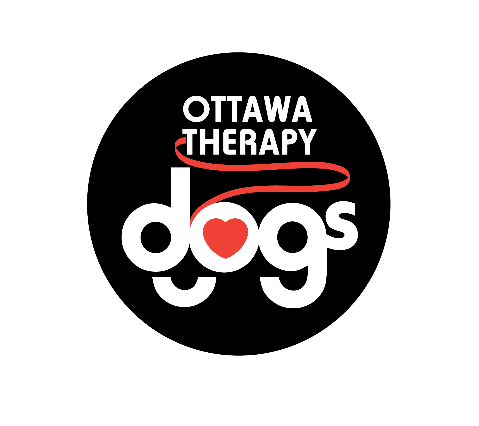 Ottawa Therapy DogsGood dogs doing great work!Ottawa Therapy Dogs is a volunteer-based not-for-profit organization that provides invaluable care and support through animal-assisted interventions. Our dogs and volunteer handlers visit individuals coping with physical and mental health challenges at over 60 health care, educational and social services facilities across Ottawa. How are therapy dogs different from other support animals?WWW.OTTAWATHERAPYDOGS.CADescriptionsTherapy AnimalService/Assistance AnimalEmotional Support AnimalProvides therapeutic comfort to many peopleYESNONOPrimary job is to emotionally support owner through companionshipNO NOYESTrained to assist an individual for a specific health needNOYESNOMust behave in and tolerate many environmentsYESYESNORights of access to public spaces such as restaurants and storesNOYESNOHousing rights even if “No Pets” PolicyNOYESYESTravel rights in the cabin of an airplane with ownerNOYESNOOkay to approach and pet in public with owner permissionYESNONO